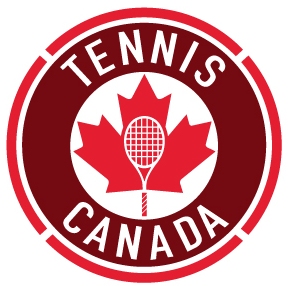 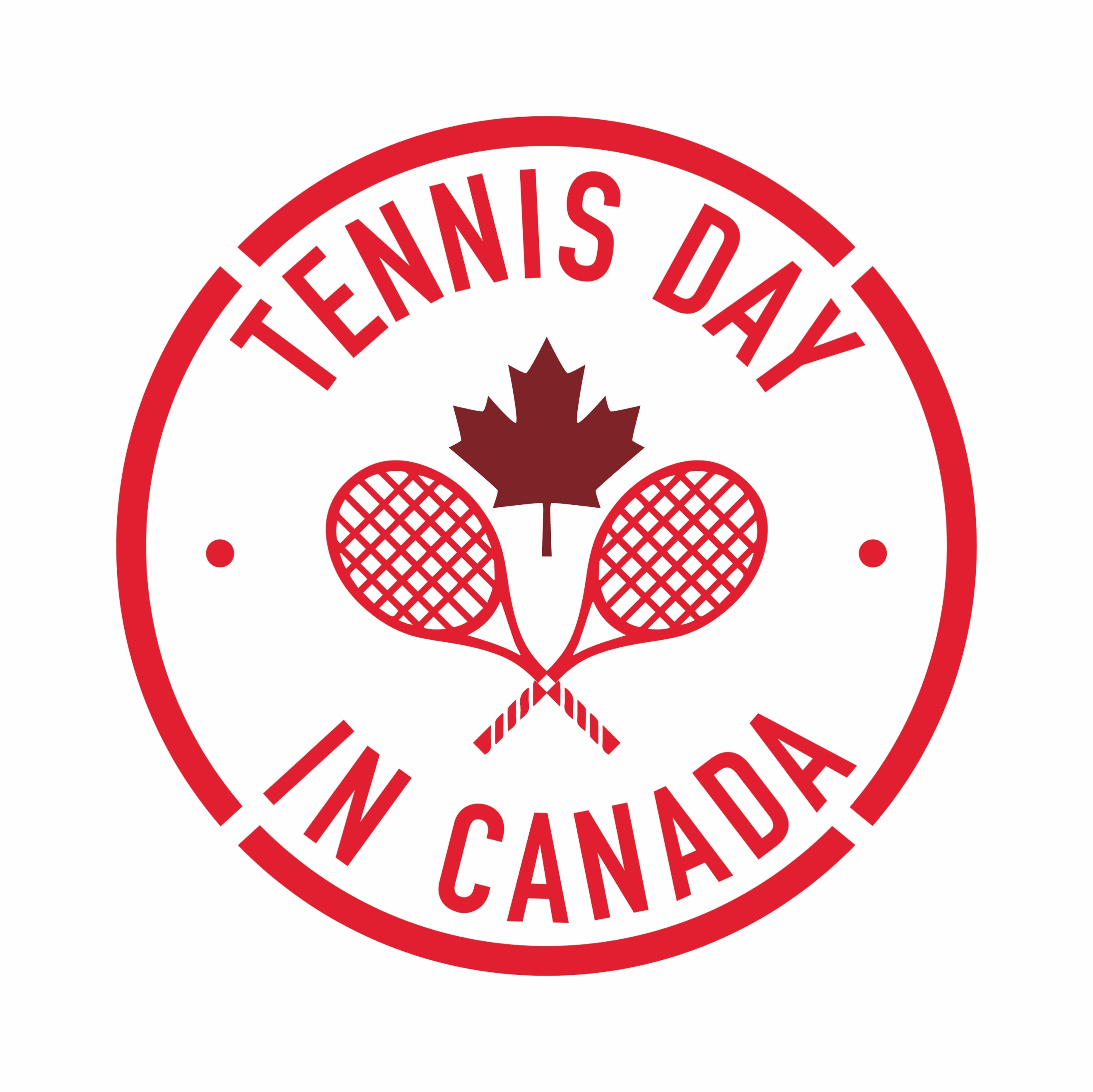 PUBLIPOSTAGE : RÉSERVEZ CETTE DATE ! Joignez-vous à nous pour la JOURNÉE DU TENNIS AU CANADA le samedi 13 mai 2017  En partenariat avec l’Association des professionnels du tennis (APT), Tennis Canada et notre association provinciale de tennis, nous aimerions vous inviter à participer à la première Journée du tennis au Canada, le samedi 13 mai 2017.  Notre club se joindra à plus de 150 autres clubs et entraîneurs certifiés de l’APT de partout au pays dans l’organisation d’activités de tennis gratuites afin d’accroître la participation de nouveaux adeptes et d’attirer ceux qui recommencent à jouer ! Joignez-vous à nous avec votre famille, car les joueurs de tous âges et de tous calibres sont les bienvenus.  Venez vous amuser avec nous le samedi 13 mai, de <heure du début et hure de la fin> et courez la chance de remporter de magnifiques prix. En effet, si vous partagez vos photos de la Journée du tennis au Canada dans les médias sociaux en utilisant le hashtag #JournéeTennis, vous pourriez gagner quatre billets pour la soirée d’ouverture de la Coupe Rogers de Montréal ou de Toronto (billets d’avion et hébergement pour une nuit compris). Chaque publication vous donnera droit à un coupon de participation. Que vous jouiez pour la première fois ou reveniez sur le terrain pour renouer avec d’anciens amis et faire de nouvelles connaissances, ce festival sera sans aucun doute une journée spéciale que vous ne voudrez pas rater ! Communiquez avec nous dès aujourd’hui pour vous inscrire. Ensemble, nous pouvons rendre cette journée fantastique et inciter encore plus de personnes à jouer au tennis dans notre collectivité.   Au plaisir de vous voir sur les terrains le samedi 13 mai !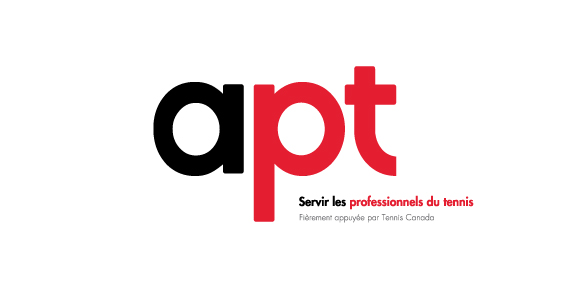 